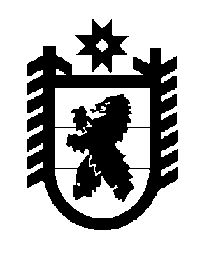 Российская Федерация Республика Карелия    ПРАВИТЕЛЬСТВО РЕСПУБЛИКИ КАРЕЛИЯПОСТАНОВЛЕНИЕот 14 сентября 2017 года № 313-Пг. Петрозаводск О внесении изменения в постановление Правительства 
Республики Карелия от 8 февраля 2017 года № 50-ППравительство Республики Карелия п о с т а н о в л я е т:Внести в пункт 4 Порядка предоставления из бюджета Республики Карелия субсидий на поддержку агропромышленного комплекса Республики Карелия, в том числе источником финансового обеспечения которых являются средства федерального бюджета, юридическим лицам (за исключением субсидий государственным (муниципальным) учреждениям), индивидуальным предпринимателям, а также физическим лицам – производителям товаров, работ, услуг, утвержденного постановлением Правительства Республики Карелия 
от 8 февраля 2017 года № 50-П «Об утверждении Порядка предоставления из бюджета Республики Карелия субсидий на поддержку агропромышленного комплекса Республики Карелия, в том числе источником финансового обеспечения которых являются средства федерального бюджета, юридическим лицам (за исключением субсидий государственным (муниципальным) учреждениям), индивидуальным предпринимателям, а также физическим лицам – производителям товаров, работ, услуг» (Официальный интернет-портал правовой информации (www.pravo.gov.ru), 14 февраля 2017 года, 
№ 1000201702140007; 10 апреля 2017 года, № 1000201704100004; 7 августа 
2017 года, № 1000201708070007), изменение, дополнив подпунктом «и» следующего содержания:«и) созданным в текущем календарном году организациям, осуществляющим производство сельскохозяйственной продукции, ее первичную и последующую (промышленную) переработку (в том числе на арендованных основных средствах) в соответствии с перечнем, утверждаемым Правительством Российской Федерации,  и реализацию этой продукции, при условии, что в доходе указанных организаций от реализации товаров (работ, услуг) доля дохода от реализации этой продукции составляет не менее чем семьдесят процентов за отчетный период с момента их создания, но не менее чем за полный отчетный квартал, признанным сельскохозяйственными товаропроизводителями в соответствии с Законом Республики Карелия от 24 ноября 2006 года № 1030-ЗРК «О государственной поддержке сельскохозяйственного производства на территории Республики Карелия».». Временно исполняющий обязанности
Главы Республики Карелия                                                       А.О. Парфенчиков